KOMUNALNO GOSPODARSTVO POKUPSKO D.O.O.POKUPSKO 25A10414 POKUPSKOOIB:19836851576BILJEŠKE UZ FINANCIJSKA IZVJEŠĆA NA DAN 31.12.2021.1. DJELATNOST DRUŠTVAKomunalno gospodarstvo Pokupsko d.o.o. za komunalne usluge, osnovano je 25.11.2015. godine. Društvo je registrirano kod Trgovačkog suda u Zagrebu u registarskom ulošku s matičnim brojem subjekta (MBS) 081000901.Društvo je u 100% vlasništvu:2. OSNOVA ZA SASTAVLJANJE FINANCIJSKIH IZVJEŠĆAPriložena financijska izvješća pripremljena su sukladno hrvatskim zakonskim propisima i zahtjevima izvješćivanja, kao i zakonskoj obvezi propisanoj za mala društva, uz obveznu primjenu Hrvatskih standarda financijskog izvještavanja, koji pretpostavljaju skraćeni oblik Bilance, Računa dobiti i gubitka i dodatnih podataka, a ne zahtijevaju prikazivanje izvješća o promjena u financijskom položaju.Financijski izvještaji sastavljeni su sukladno zakonskim propisima i Hrvatskim standardima financijskog izvještavanja, s temeljnim ciljem realnog i konzistentnog prikaza financijskog stanja i rezultata poslovanja.3. NOVAC U BANCI 4. POTRAŽIVANJA 5. PLAĆENI TROŠKOVI BUDUĆEG RAZDOBLJA 6. OBVEZE  7. PRIHODI 8. TROŠKOVI Društvo je završilo poslovnu godinu 2021., s gubitkom od  i 75.405,30 kuna . U Pokupskom, 19.03.2022.godine											Ovlaštena osoba:									_________________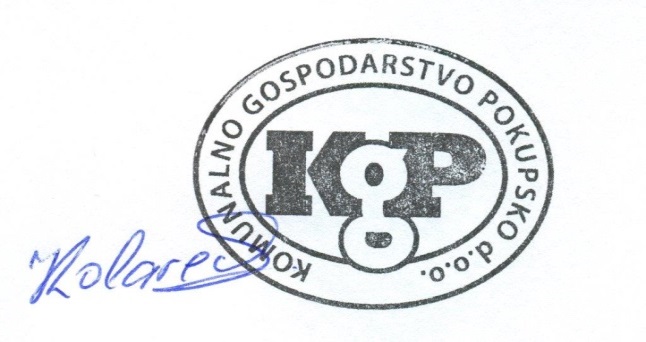 									Stjepan KolarecOPĆINA POKUPSKO100%2020.2021.Žiro račun kunski7.645,93                                       4.433,99Žiro račun devizni0,000,00Blagajna0,000,00UKUPNO:7.645,934.433,992020.2021.Potraž. od kupaca u zemlji80.627,3993.511,48Potraživanja od države0,000,00Potraživanja za pretporez0,007.194,44UKUPNO:80.627,39100.705,922020.2021.UKUPNO:002020.2021.Obveze prema dobavljačima92.708,70123.342,50Ostale nespomenute obaveze0,810,81Obveze prema zaposlenima7.671,688.101,68Obveze za poreze i doprinose4.542,014.668,12Obveza uplate razlike PDV-a3.738,2810.717,32UKUPNO:108.661,48146.830,432020.2021.Prihodi od prodaje usluga308.186,80341.772,50Ostali prihodi114.000,000,06UKUPNO:422.186,80341.772,562020.2021.Troškovi sirovina i materijala129.561,68150.609,69Troškovi usluga39.881,6862.908,79Troškovi amortizacije 92.716,9354.102,94Troškovi osoblja148.594,33149.007,52Trošak kamate0,90Ostali troškovi464,81548,02UKUPNO:411.219,43417.177,86